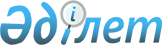 "Қазақстан Республикасының мемлекеттік рәміздері туралы" Қазақстан Республикасының Конституциялық заңын іске асыру жөніндегі шаралар туралыҚазақстан Республикасы Премьер-Министрінің 2007 жылғы 9 шілдедегі N 183-ө Өкімі



      1. Қоса беріліп отырған "Қазақстан Республикасының мемлекеттік рәміздері туралы" Қазақстан Республикасының 2007 жылғы 4 маусымдағы 
 Конституциялық заңын 
 іске асыру мақсатында қабылдануы қажет нормативтік құқықтық актілердің тізбесі (бұдан әрі - тізбе) бекітілсін.




      2. Тізбеге сәйкес Қазақстан Республикасы Мәдениет және ақпарат министрлігі нормативтік құқықтық актілердің жобаларын әзірлесін және Қазақстан Республикасының Үкіметіне бекітуге енгізсін.

      

Премьер-Министр


                                             Қазақстан Республикасы



                                               Премьер-Министрінің



                                             2007 жылғы«9 шілдедегі



                                                N 183-ө өкімімен



                                                     бекітілген




   



"Қазақстан Республикасының мемлекеттік рәміздері туралы"






     Қазақстан Республикасының Конституциялық заңын іске






    асыру мақсатында қабылдануы қажет нормативтік құқықтық






                     актілердің тізбесі



					© 2012. Қазақстан Республикасы Әділет министрлігінің «Қазақстан Республикасының Заңнама және құқықтық ақпарат институты» ШЖҚ РМК
				

Р/




с




N



Нормативтік




құқықтық




актінің




атауы



Аяқтау




нысаны



Орындау-




ға




жауапты




мемле-




кеттік




органдар



Орындау




мерзімі


1.

Мемлекеттік



стандарттарға



сәйкес



келмейтін



Қазақстан



Республика-



сының



Мемлекеттік



Туын,



Мемлекеттік



Елтаңбасын



ауыстыру



және жою



ережесін



бекіту туралы

Қазақс-



тан



Респу-



бликасы



Үкіметі-



нің



қаулысы

Қазақс-



тан



Респу-



бликасы



Мәдениет



және



ақпарат



министр-



лігі

2007 жылғы



тамыз

2.

Қазақстан



Республика-



сының



Мемлекеттік



Туын,



Мемлекеттік



Елтаңбасын



және олардың



бейнелерін,



сондай-ақ



Қазақстан



Республикасы



Мемлекеттік



Әнұранының



мәтінін



орналастыру



ережесін



бекіту туралы

Қазақс-



тан



Респу-



бликасы



Үкіметі-



нің



қаулысы

Қазақс-



тан



Респу-



бликасы



Мәдениет



және



ақпарат



министр-



лігі

2007 жылғы



тамыз
